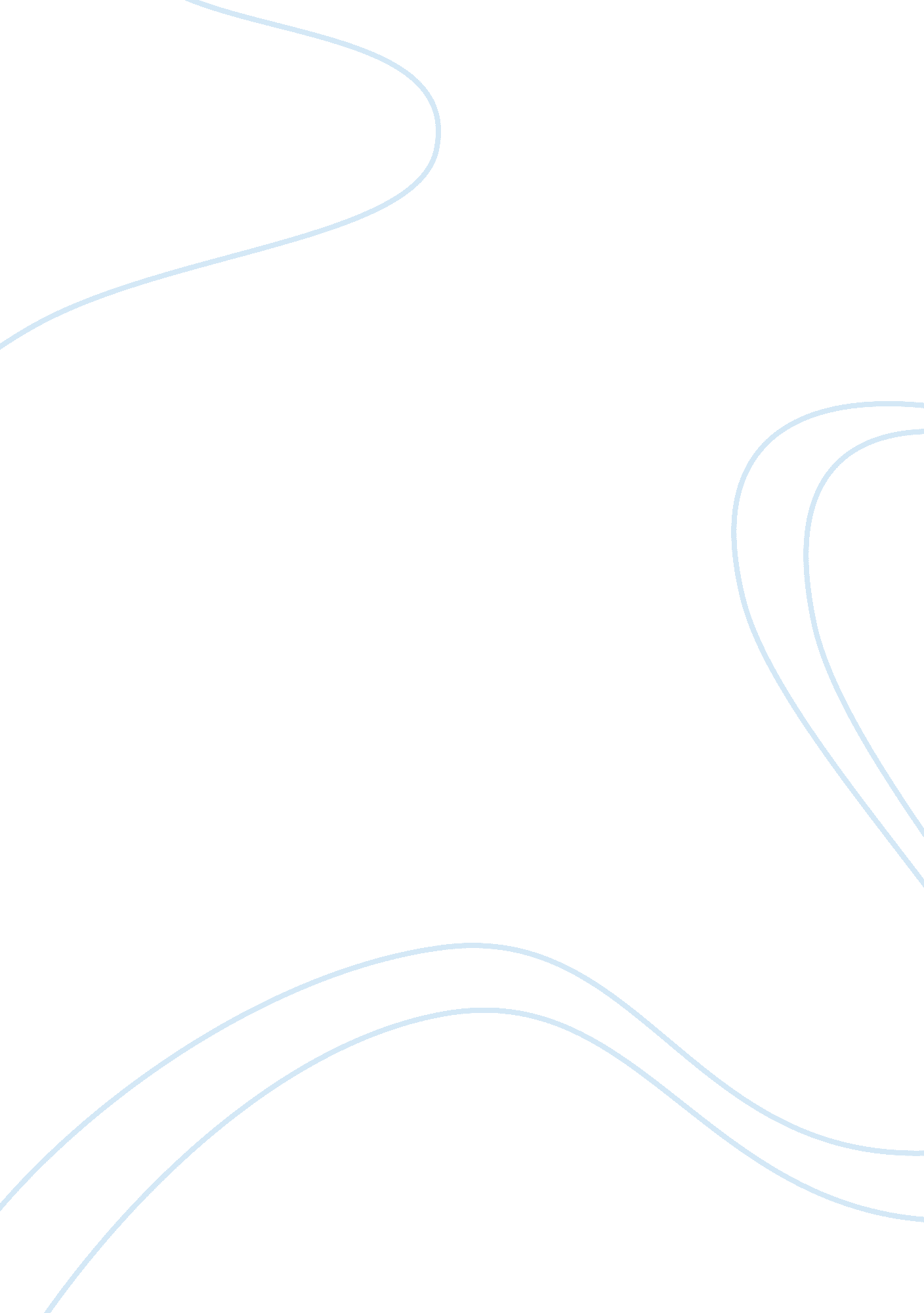 Data and assumption on new technology and innovationTechnology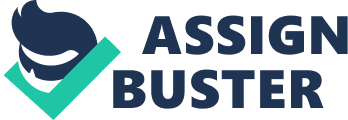 Some foresee that each sound part would be advanced by turn of the century. The others accepted that the prevalence of even minimal plate players was at that point winding down. The second assumptions focused around to accumulate all the actualities data and comprehend their reason in the choice making methodology, in their gathering, everybody concurred that they need time to lead reviews, assemble information and figure out what items the general population truly needed and the amount that they loud eager to pay for them. This is the best one notion I like to pick on the grounds that Murray need to make an examination about the business sector of the new item for their organization and they need discover what the favorable circumstances and the burdens of the business sector for the new advanced tape engineering and additionally they have to comprehend what sort of computerized cassette deck client need it. But I will disregard the presumption of individuals in innovative work that they were sick of making little change in an adult and culminated item. Be that as it may as I loud like to think, the innovative work division is excessively hurrying in settling on their choice. Despite the fact that they had been perusing specialized material about advanced tape and see that new engineering would give organization opportunity to become famous, they ought to think about the acknowledgement of client about the computerized tape innovation. They Just investigation of the great side about the business of the advanced tape yet they not think if the organizations primed for the awful thing or the impediment that will they defy. I lean toward that they have to insider and look at the " upsides and downsides" " of every choice and don't to surge in settling on the choice. Question 2. If you were Murray, what would your next step be? In the event that I were Murray, my next step that I will do is gotten some information about the new engineering. Figure out what that they want to utilize either the tape and reel-to-reel recording device or the advanced recording device. Much the same as accumulate all the realities and comprehend their reason. Case in point, where Murray has specified it to her fifteen years of age child, who it turned UT, know everything about the computerized tape. She so told that one of his companion (the rich one) had been holding off purchasing another cassette player so he would be on the front line of advanced recording. So after we ask with general society, we can know and spot what people in general or client interest for either the tapes and reel-to-reel tape or computerized tape. After that, we can utilize the following venture of choice making, select the best alternative - maintain a strategic distance from ambiguity or foot in both camps' bargain. Where we have to gather or accumulate all the data and assumption from all perspective for instance, assemble data from promoting division that impart their insight where some anticipate that each sound segment would be advanced by turn of the century and The others accepted that the prevalence of even minimal circle players was at that point winding down. Furthermore likewise get the feeling from the individuals in the innovative work division where they were burnt out on making little change in an adult and consummated item and they had been perusing peccadillo material about computerized tape and see that new innovation would give organization opportunity to become famous. Also after we gather all the data we have to pick which are the best conclusion and we can settle on the best choice for the organization. Next are we making a gathering with all branch of the organization and we can examine about the plan to utilize the new engineering of advanced recording device. In this gathering we can utilize the arrangement methodologies of integrative haggling where transaction that looks for one or more settlements that can make a win-win result. In this gathering we can choose either we continue with the offering of old item or offer the new item or with this gathering everybody will get the fulfillment and they no compelling reason to made a grievance about the come about that accomplish in the gathering. Case in point from the diary where the VSP of the Murray organization that have been mastermind a gathering with respect to the employments of the new engineering as another result of their organization. This is the step that ought to be taken or utilization for the Murray circumstance of the new engineering advanced tap. 